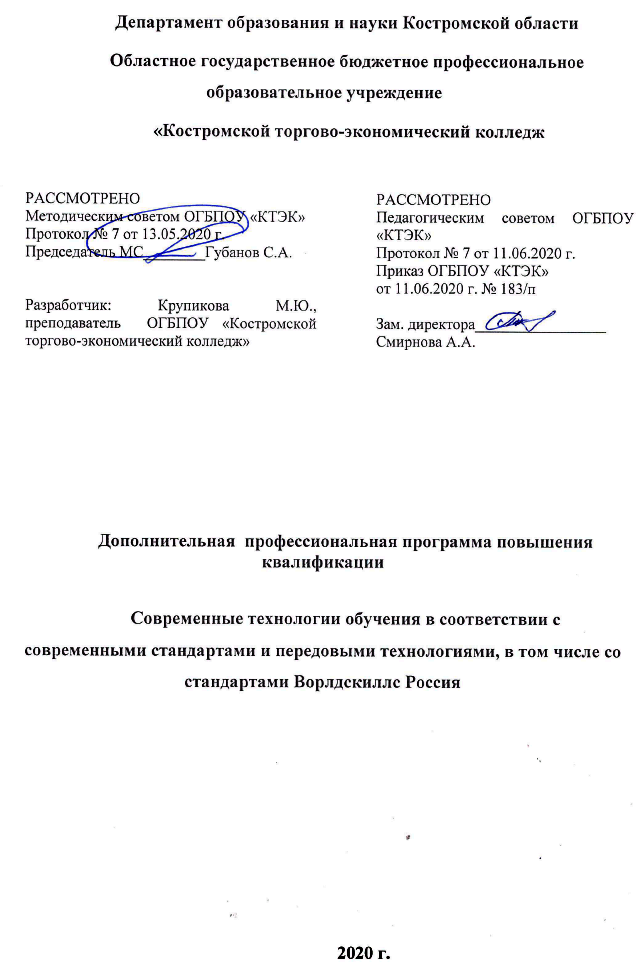 ОПИСАНИЕ ПРОГРАММЫ1. Название программы: Дополнительная профессиональная программа повышения квалификации «Современные технологии обучения в соответствии с современными стандартами и передовыми технологиями, в том числе со стандартами Ворлдскиллс Россия». 2. Категория слушателей: Лица, имеющие/получающие   высшее и (или) среднее профессиональное образование и относящиеся к следующим должностям и /или группам занятий:3. Цель освоение программы: Совершенствование у слушателей компетенций по изучению современных практик в соответствии со стандартами и передовыми технологиями (повышение профессионального уровня в рамках имеющейся квалификации).4. Форма обучения: Очно-заочная с применением дистанционных образовательных технологий, в объеме -36 час.5. Освоение программы  предполагает достижение уровня квалификации в соответствии с профессиональным стандартом «Повар», утвержденного Приказом Минтруда и социальной защиты РФ от 08.09.2015 г. № 610н. и стандартом WSR (WorldSkills Russia) 34 Поварское дело, утвержденным Союзом «Ворлдскиллс Россия».6. Образовательные результаты: Слушатель, освоивший программу, должен обладать профессиональными компетенциями:- подбора продуктов для приготовления фирменных блюд- составления меню для различных событий и обстоятельств;- обеспечения привлекательной презентации блюда для создания более ярких положительных впечатлений у клиента;- использование для презентации пищи тарелки, миски, блюда и т.д.;- выполнение порционной подачи на тарелках или блюдах.7. Результаты обучения:В результате освоения модуля слушатель должен приобрести знания и умения, необходимые для качественного изменения перечисленной выше профессиональной компетенции. Слушатель должензнать:историю, современное состояние и перспективы развития движения WorldSkills International (WSI) и WorldSkills Russia (Ворлдскиллс Россия «Молодые профессионалы»);нормативные акты, регулирующие деятельность организаций питания;требования охраны труда и техники безопасности и пожарной безопасности;важность непрерывного профессионального развития для сохранения осведомленности об актуальных гастрономических тенденциях;принципы разработки сбалансированного меню различного назначения в соответствии с установленными ограничениями и бюджетом;характеристики различных видов и стилей подачи блюд, обстоятельства их применения;важность меню как инструмента продаж и коммуникации;важность внешнего вида при появлении на публике и общении с клиентами;важность эффективного обмена информацией в коллективе, с заказчиками и подрядчиками;причины порчи пищи;показатели качества свежих и консервированных продуктов;связь между качеством продуктов, сложностью меню и гастрономическим уровнем;виды и стили меню;влияние культуры, религии, аллергии, непереносимости, традиций на рацион и кулинарные практики в разработке меню;существующие методы тепловой обработки и их применение к различным ингредиентам в зависимости от меню;влияние тепловой обработки на ингредиенты;важность презентации блюд как части комплексного впечатления;виды блюд и тарелок для сервировки, другое оборудование для презентации;тенденции в презентации блюд;стили общественного питания и их влияние на презентацию блюд;общепринятые гарниры и украшения для традиционных блюд;уметь:применять законодательные требования при составлении описаний в меню и реализации его позиций;вносить предложения по усовершенствованию методов работы;создавать оригинальные или творчески перерабатывать рецепты с дальнейшим их развитием;демонстрировать понимание свойств ингредиентов, создавать блюда без рецептов;демонстрировать личную ответственность за собственное непрерывное профессиональное развитие;демонстрировать понимание ориентации гостинично-ресторанного бизнеса на клиента;планировать и реализовывать рекламные кампании;работать с соблюдением норм гигиены и нормативных актов, регулирующих хранение, обработку, приготовление и обслуживание (HACCP);хранить все товары с соблюдением требований безопасности и гигиены;работать аккуратно и придерживаться правил техники безопасности;использовать все инструменты и приспособления безопасно и в соответствии с инструкциями производителя;давать рекомендации по закупке ингредиентов и оборудования;понимать и учитывать маркировку ингредиентов;применять диетологические принципы в соответствии с ожиданиями и требованиями гостей;определять качество ингредиентов, выявлять признаки качества и свежести, такие как внешний вид, аромат, структура и т.д.;выявлять и браковать товары, не соответствующие стандартам;подбирать продукты для фирменных блюд;составлять меню для различных событий и обстоятельств;составлять точные меню с учетом таких обязательных требований, как диетическое питание и аллергия;составлять меню для различных мероприятий с учетом желаний клиента;применять правильный метод обработки для каждого ингредиента и блюда;применять все методы тепловой обработки;учитывать сроки обработки;сочетать и применять различные методы кулинарной обработки одновременно;учитывать уменьшение веса и размера продуктов при тепловой обработке;обеспечивать гармоничное сочетание продуктов, методов приготовления и оформления;подбирать методы приготовления в зависимости от гастрономического уровня;следовать рецептам, внося изменения по мере необходимости, и рассчитывать нужное количество ингредиентов;сочетать ингредиенты для получения требуемого результата;обеспечивать привлекательную презентацию блюда для создания более ярких положительных впечатлений у клиента;использовать для презентации пищи тарелки, миски, блюда и т.д.;выполнять порционную подачу на тарелках или блюдах для подачи, придающих блюду привлекательный внешний вид.иметь (практический опыт):работы с тепловым, механическим и холодильным оборудованием;составления меню с учетом различных требований;составления технологических карт;использования всех инструментов и приспособлений;распознавания маркировки ингредиентов;применения диетологических принципов в соответствии с ожиданиями и требованиями гостей;выявления товаров, не соответствующих стандартам;подбора продуктов для фирменных блюд;применения правильного метода обработки для каждого ингредиента и блюда;учета сроков обработки;сочетания и применения различных методов кулинарной обработки одновременно;обеспечения гармоничного сочетания продуктов, методов приготовления и оформления;подбора методов приготовления в зависимости от гастрономического уровня.Учебный планКалендарный учебный график10. Организационно–педагогические условия10.1 Материально-технические условия реализации программы10.2. Кадровые ресурсы10.3. Учебно-методическое обеспечение программыОсновные источники:ГОСТ 30390-2013. Услуги общественного питания. Продукция общественного питания, реализуемая населению. Общие технические условия.ГОСТ 31986-2012. Услуги общественного питания. Метод органолептической оценки качества продукции общественного питания. ГОСТ 31987-2012. Услуги общественного питания. Технологические документы на продукцию общественного питания. Общие требования к оформлению, построению и содержанию.ГОСТ 31988-2012.Услуги общественного питания. Метод расчета отходов и потерь сырья и пищевых продуктов при производстве продукции общественного питания.ГОСТ 32691-2014. Услуги общественного питания. Порядок разработки фирменных и новых блюд и изделий на предприятиях общественного питания.Семичева Г.П. // Приготовление и оформление холодных блюд и закусок: учебник для студ. учреждений сред. проф. образования / Г. П. Семичева. М.: Издательский центр «Академия», 2017. - 208 с.Васюкова А.Т. // Организация процесса приготовления и приготовление сложной холодной кулинарной продукции: учебник / А.Т. Васюкова. – Москва: РУСАЙНС, 2017. – 224 с.Качурина Т. А. // Контрольные материалы по профессии «Повар»: учеб. пособие / Т.А.Качурина. - М.: Издательский центр «Академия», 2011. - 176 с.Качурина Т. А. // Приготовление блюд из рыбы: учебник для студ. / Т. А. Качурина. — М.: Издательский центр «Академия», 2013. — 160 с.Андонова, Н. И. // Организация и ведение процессов приготовления, оформления и подготовки к реализации горячих блюд, кулинарных изделий, закусок сложного ассортимента с учетом потребностей различных категорий потребителей, видов и форм обслуживания : учебник / Н. И. Андронова ; Т. А. Качурина. Москва: Академия, 2018. – 256 с. Барушников, Ю. М. Охрана труда в пищевой промышленности, общественном питании и торговле: учебное пособие / Ю. М. Барушников ; А. С. Максимов. Москва: Академия, 2012. – 320 с.Электронные ресурсы:https://nationalteam.worldskills.ru/skills/povarskoe-delo/chrome-extension://mhjfbmdgcfjbbpaeojofohoefgiehjai/index.htmlhttps://worldskills2019.com/ru/event/skills/povarskoe-delo/index.html11. Оценка качества освоения программы11.1 Формы текущего контроля успеваемости и промежуточной аттестации по программе: 11.2 Примеры оценочных материалов для разделов учебной программы:Обучающийся вытягивает карточку с наименованием мероприятия, вида торжества, количеством приглашенных и за 4 часа должен выполнить следующие задания:Написать меню с учетом специфики банкета и количества приглашенных;Определить методы оформления блюд и закусок согласно мероприятию;Составить сводно-сырьевую ведомость; Определить расстановку мебели, количество обслуживающего персонала11.3 Критерии и шкала оценки для промежуточной аттестации по программе:Слушатель считается успешно прошедшим промежуточную аттестацию по программе дополнительного профессионального образования Современные технологии обучения в соответствии с современными стандартами и передовыми технологиями, в том числе со стандартами Ворлдскиллс Россия при получении не менее 10 баллов за выполненную работу.Наименование документаКодНаименование базовой группы, должности (профессии)ОКЗ12901КондитерОКЗ7512Пекари, кондитеры и изготовители конфетОКЗ5120Повар№ п/пНаименование разделаВсего, часАудиторныезанятияАудиторныезанятияДистанционныезанятияДистанционныезанятияСРС, час.Промежу-точнаяаттестация, час № п/пНаименование разделаВсего, часиз нихиз нихиз нихиз нихСРС, час.Промежу-точнаяаттестация, час № п/пНаименование разделаВсего, частеоретические занятия (лекции)Лабораторно-практические  занятия  теоретические занятия (лекции)практические  занятия  СРС, час.Промежу-точнаяаттестация, час 123456789Знакомство с WSI и ВорлдСкиллс Россия62-4--зачетОхрана труда, санитария и гигиена4--4--зачетОрганизация хранения и контроль запасов сырья4--4--зачетОрганизация производства и обслуживания42-2--зачетСовременные технологии оформления блюд14482--зачетПромежуточная аттестация по модулюПромежуточная аттестация по модулю4-----экзаменВсего:Всего:368816--Наименование разделов (дисциплин, практик, стажировок, иных видов учебной деятельности) Объем  нагрузки, ч.Учебные неделиУчебные неделиУчебные неделиУчебные неделиУчебные неделиУчебные неделиУчебные неделиНаименование разделов (дисциплин, практик, стажировок, иных видов учебной деятельности) Объем  нагрузки, ч.1231 раздел662 раздел443 раздел4224 раздел445 раздел1468Промежуточная аттестация44Вид ресурсаХарактеристика ресурса и количествоАудиторияОборудована компьютером, проектором и экраном, учебные столы и стулья, МФУ, презентерУчебный кулинарный цехСтолы производственные, весы настольные электронные, плиты индукционные электрические с подставкой, пароконвектомат с подставкой, зонт вытяжной, весы электронные, миксер планетарный, шкаф холодильный, шкаф шоковой заморозки, микроволновая печь, фритюрница, льдогенератор, блендер погружной, слайсер, мясорубка, морозильный шкаф (ларь), соковыжималка шнековая, настольная вакуумно-упаковочная машина, стеллаж кухонный, ванна моечная со смесителем, водоумягчительПрограммное обеспечение для реализации программы на основе дистанционных образовательных технологий или в рамках смешанного обученияMS Win 10 profMicrosoft Office 2019 Home and StudentDr. WebSecuritySpaceКартриджи для МФУФильтрДистанционное обучение в системе MOODLEКанцелярские товарыБумага для принтера, ручки шариковыеИнвентарь, инструменты, приспособленияДоски разделочные, ножи для нарезки и карвинга, кастрюли, ковши, черпаки, гастроемкости, посудаВид ресурсаХарактеристика ресурса и количествоРуководитель проекта/кураторРуководитель ресурсного центраРазработчик контентаПреподавательЛектор Преподаватель (эксперт WSR)МодераторПреподавательТьютор ПреподавательНаименование разделов учебного плана Технология и/или метод(ы) проведения оценочного мероприятия Шкала оценки (баллы, «зачтено» / «не зачтено»)Размещение оценочных материалов Знакомство с WSI и ВорлдСкиллс Россиязачет«зачтено» / «не зачтено»ТАОхрана труда, санитария и гигиена зачет«зачтено» / «не зачтено»ТАОрганизация хранения и контроль запасов сырьязачет«зачтено» / «не зачтено»ТАОрганизация производства и обслуживаниязачет«зачтено» / «не зачтено»ТАСовременные технологии оформления блюдзачет«зачтено» / «не зачтено»ВРПромежуточная аттестация по модулюэкзамен   «зачтено» / «не зачтено»ВРКритерии оцениванияБаллСоставление меню5Оформление блюд и закусок3Оформление праздничного торта2Правильность составления сырьевой ведомости2Расстановка мебели1Расчет официантов1Время выполнения задания1ИТОГО:15